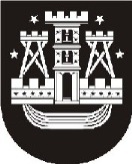 KLAIPĖDOS MIESTO SAVIVALDYBĖS TARYBASPRENDIMASDĖL LEIDIMO PRIVATIZUOTI (PIRKTI) GYVENAMĄSIAS PATALPAS2014 m. vasario 27 d. Nr. T2-45KlaipėdaVadovaudamasi Lietuvos Respublikos vietos savivaldos įstatymo 16 straipsnio 2 dalies 26 punktu ir Lietuvos Respublikos valstybės paramos būstui įsigyti ar išsinuomoti ir daugiabučiams namams atnaujinti (modernizuoti) įstatymo 12 straipsnio 1 dalies 2 ir 5 punktais, Klaipėdos miesto savivaldybės taryba nusprendžia leisti privatizuoti (pirkti) savivaldybei nuosavybės teise priklausančias gyvenamąsias patalpas:. L., (duomenys neskelbtini), Klaipėdoje, 72,18 kv. metro ploto gyvenamosios patalpos, unikalus Nr. (duomenys neskelbtini), namo statybos metai – 1995. Kaina – 9016,73 Lt (devyni tūkstančiai šešiolika litų 73 ct);2. D. V. K., (duomenys neskelbtini), Klaipėdoje, 70,78 kv. metro ploto gyvenamosios patalpos, unikalus Nr. (duomenys neskelbtini), namo statybos metai – 1981. Kaina – 2598,54 Lt (du tūkstančiai penki šimtai devyniasdešimt aštuoni litai 54 ct);3. E. P., (duomenys neskelbtini), Klaipėdoje, 32,73 kv. metro ploto gyvenamosios patalpos, unikalus Nr. (duomenys neskelbtini), namo statybos metai – 1975. Kaina – 1273,79 Lt (vienas tūkstantis du šimtai septyniasdešimt trys litai 79 ct);. C., (duomenys neskelbtini), Klaipėdoje, 33,37 kv. metro ploto gyvenamosios patalpos, unikalus Nr. (duomenys neskelbtini), namo statybos metai – 1976. Kaina – 1328,35 Lt (vienas tūkstantis trys šimtai dvidešimt aštuoni litai 35 ct).Šis sprendimas gali būti skundžiamas Lietuvos Respublikos administracinių bylų teisenos įstatymo nustatyta tvarka Klaipėdos apygardos administraciniam teismui. Savivaldybės meras Vytautas Grubliauskas